الفريق العامل المعني بالتطوير القانوني لنظام مدريد بشأن التسجيل الدولي للعلاماتالدورة الثامنة عشرةجنيف، من 12 إلى 16 أكتوبر 2020أساليب جديدة للتمثيلوثيقة من إعداد المكتب الدولي مقدمةفي دورته السابعة عشرة، التي عقدت في جنيف من 22 إلى 26 يوليو 2019، تناقش الفريق العامل المعني بالتطوير القانوني لنظام مدريد بشأن التسجيل الدولي للعلامات (المشار إليه فيما بعد باسم "الفريق العامل") حول الوثيقة MM/LD/WG/17/8. وكان في تلك الوثيقة بيان لتعديلات يمكن إدخالها على القاعدة 9 من اللائحة التنفيذية المشتركة بين اتفاق وبروتوكول مدريد بشأن التسجيل الدولي للعلامات من شأنها إتاحة إيداع طلب دولي باستخدام أساليب جديدة لتمثيل العلامة. وتناولت الوثيقة أيضا مزيدا من الاعتبارات العملية والتقنية المتعلقة بالتعديلات المذكورة. وطلب الفريق العامل إثر المناقشات سالفة الذكر من المكتب الدولي إعداد وثيقة، ليتناقش حولها في دورته الثامنة عشرة، تضم تعديلات مقترحة على القاعدة 9 من اللائحة التنفيذية للبروتوكول المتعلق باتفاق مدريد بشأن التسجيل الدولي للعلامات (المشار إليهما فيما بعد، على التوالي، باسم "اللائحة التنفيذية" و"البروتوكول"). وينبغي أن تنص التعديلات المقترحة على أساليب جديدة لتمثيل العلامات مع استحداث ما يلزم من أوجه المرونة لتمكين المودعين من استيفاء مختلف متطلبات التمثيل لدى الأطراف المتعاقدة المعيَّنة. وطلب الفريق العامل أيضا أن تتناول الوثيقة دور مكتب المنشأ في اعتماد تمثيل العلامة في الطلب الدولي وأن تعالج الآثار المترتبة على التغييرات المقترحة في البنية التحتية لتكنولوجيا المعلومات والاتصالات في المكاتب وفي المكتب الدولي. وأخيرا، طلب الفريق العامل أن تتصدى الوثيقة لسبل تعزيز النفاذ إلى المعلومات المتعلقة بالأنواع المقبولة من العلامات وشروط التمثيل في الأطراف المتعاقدة. وحسب طلب الفريق العامل، تطرح هذه الوثيقة تغييرات مقترحة على اللائحة التنفيذية من شأنها إتاحة أساليب جديدة لتمثيل العلامات وتتناول الأمور المتعلقة بذلك والمشار إليها الفقرة السابقة. ويرد نص التعديلات المقترح إجراؤها على اللائحة التنفيذية في المرفق بهذه الوثيقة.تعديلات مقترح إجراؤها على القاعدة 9 من اللائحة التنفيذية لإتاحة أساليب جديدة للتمثيل وتعديلات تبعيةيقترح تعديل القاعدة 9(4)(أ)('5') من اللائحة التنفيذية باستبعاد شرط النسخ البياني واستحداث شرط تمثيل، بحيث تشترط القاعدة المعدلة ببساطة أن يضم الطلب الدولي تمثيلا أو بيانا للعلامة موضوعا وفقا للتعليمات الإدارية الخاصة بتطبيق البروتوكول المتعلق باتفاق مدريد بشأن التسجيل الدولي للعلامات (المشار إليها فيما بعد باسم "التعليمات الإدارية"). ومن شأن التعديلات المقترحة أن تفيد أصحاب العلامات غير التقليدية، مثل العلامات الصوتية والعلامات المتحركة وعلامات الوسائط المتعددة، عن طريق إتاحة أساليب جديدة للتمثيل، دون التأثير سلبا في الأغلبية العظمى من أصحاب العلامات التقليدية، حيث تستمر إتاحة إمكانية إيداع طلبات دولية بتمثيل بياني (مثل صورة أو رسم) لهم. وفي الوقت الحالي، لا يتجاوز عدد التسجيلات للعلامات الصوتية 66 من بين أكثر من 750,000 تسجيل دولي نافذ، بينما وصف صاحب العلامة علامته على أنها علامة مكان في 16 تسجيلا دوليا، وعلى أنها تتألف من أو تحتوي علامة هولوغرامية في 12 منها، وعلى أنها علامة نقش في أربعة منها. ومن شأن التعديلات المقترح إدخالها على القاعدة 9، على سبيل المثال، أن تتيح لصاحب علامة إذا كانت علامته الأساسية علامة صوتية ممثلة بتسجيل صوتي إلكتروني (ملف MP3 مثلا) إمكانية إيداع طلب دولي باستخدام ذلك التمثيل. ويتاح للمكتب الدولي حينئذ معالجة الطلب وتسجيل العلامة ونشر التسجيل الدولي والإخطار به. وستحدد التعليمات الإدارية الأنساق المقبولة والمواصفات التقنية لتمثيل العلامة، التي ستتبع تلك الموصى بها في معايير الويبو ذات الصلة. وحسب المطلوب في اللائحة التنفيذية، يضع مدير عام الويبو التعليمات الإدارية بالتشاور مع مكاتب الأطراف المتعاقدة. ويقترح أيضا تعديل القاعدة 9(4)(أ)('5') بحيث يستبعد شرط تقديم نسخة ثانية بالألوان متى ما كان التمثيل في الطلب الأساسي أو التسجيل الأساسي بالأبيض والأسود وكانت الألوان محل مطالبة، حيث يكتفى في هاتين الحالتين بتمثيل واحد للعلامة بالألوان معتمد من مكتب المنشأ. وأخيرا، يقترح إدخال تعديلات تبعية على ما يلي:القاعدة 15(1)('3') من اللائحة التنفيذية، فيما يتعلق بالآثار في تاريخ التسجيل الدولي المترتبة على مخالفة تتعلق بخلو الطلب الدولي من تمثيل العلامة؛ والقاعدة 17(2)('5') من اللائحة التنفيذية التي تشترط، في إخطار برفض مؤقت، أن يضع مكتب طرف متعاقد معيَّن تمثيلا للعلامة بأسلوب مقبول لدى المكتب أو أن يبين كيفية الوصول إلى ذلك التمثيل؛ والقاعدة 32(1)(ب) من اللائحة التنفيذية المتعلقة بنشر تمثيل العلامة المقدمة وفقا للقاعدة 9(4)(أ)('5') في جريدة الويبو للعلامات الدولية؛والقاعدة 32(1)(ج) من اللائحة التنفيذية، التي تشترط نشر كلا تمثيلي العلامة بالأبيض والأسود وبالألوان، مما سيسقط نظرا لانقطاع انطباقه؛والبندين 1.1.2 و2.1.2 من جدول الرسوم، وعلى الحاشية المناظرة، فيما يتعلق بالرسم الأساسي المقرر على الطلب الدولي.دور مكتب المنشأ في اعتماد تمثيل العلامةتشترط المادة 3(1) من البروتوكول أن يعتمد المكتب "تناظر" التفاصيل الواردة في الطلب الدولي مع تلك الواردة في الطلب الأساسي أو التسجيل الأساسي وقت الاعتماد. ومتى ما تعلق الأمر بالعلامة، وجب على مكتب المنشأ اعتماد "تناظر" العلامة الواردة في الطلب الدولي مع العلامة الواردة في التسجيل أو الطلب الأساسي. وتشترط المادة 9(5)(د)('4') من اللائحة التنفيذية اعتماد مكتب المنشأ "تماثل" العلامة موضوع الطلب الدولي مع العلامة الواردة في التسجيل أو الطلب الأساسي. وقد فسر بعض الأطراف المتعاقدة هذه القاعدة على أنها تشترط التطابق المطلق بين نسخة العلامة في الطلب الدولي وتلك التي في التسجيل أو الطلب الأساسي. وتتجاوز القاعدة المذكورة وذلك التفسير نطاق المطلوب في المادة 3(1) من البروتوكول. واستنادا إلى نتائج استبيان أجري سنة 2017، يمارس عدد معتبر من مكاتب المنشأ شيئا من المرونة فيما يتعلق باعتماد التمثيل في الطلب الدولي. فعلى سبيل المثال، إذا كان تمثيل العلامة في السجل الوطني أو قاعدة البيانات الوطنية نسخة ورقية منخفضة الجودة، تسمح تلك المكاتب للمودعين بإيداع طلب دولي بتمثيل بياني رقمي أفضل جودة. وبينما يضم الاستبيان أمثلة محددة توضح تباين درجات المرونة التي تبديها المكاتب، فإن النتائج تبرز إجمالا أن المكاتب تعتمد تمثيلا يناظر العلامة الواردة في التسجيل أو الطلب الأساسي دون أن تشترط التطابق المطلق. وعلى ذلك، يقترح تعديل القاعدة 9(5)(د)('4') بحيث تشترط اعتماد مكتب المنشأ تناظر العلامة الواردة في الطلب الدولي مع العلامة الواردة في الطلب الأساسي أو التسجيل الأساسي، بدلا من اشتراط تماثلهما. ومن شأن هذا التعديل المقترح أن يوائم اللائحة التنفيذية مع البروتوكول وأن يثبت جواز ممارسة المكاتب مرونة في وظيفة الاعتماد التي تؤديها.الآثار العملية المترتبة على التعديلات المقترحة(ألف)		الآثار العملية بالنسبة إلى مكاتب الأطراف المتعاقدةوضعت بعض المكاتب، في معرض أدائها دور مكتب المنشأ، نماذج ورقية أو نماذج إلكترونية أو حلول إيداع إلكتروني خاصة بها. وسيلزم هذه المكاتب تبيُّن مدى وجوب إدخال تغييرات على تلك النماذج أو الحلول للسماح للمودعين بإيداع طلب دولي ممثل بأساليب غير تقليدية متى ما دخلت التعديلات المقترحة حيز النفاذ. وسيلزم المكاتب، بصفتها مكاتب الأطراف المتعاقدة المعينة، البت في قبول أساليب التمثيل غير البيانية بموجب القوانين والممارسات السارية لديها. فإن كانت مقبولة، سيتعين على المكاتب تبيُّن إن كانت ثمة تغييرات يلزم إدخالها على بنيتها التحتية من أجل معالجة العلامات الممثلة بهذه السبل الجديدة ونشرها والإخطار بها متى ما دخلت التعديلات المقترحة حيز النفاذ. ,تيسيرا لتسجيل العلامات الممثلة بأساليب غير تقليدية، سيلزم المكاتب والمكتب الدولي تبادل المراسلات إلكترونيا. ولا يبدو في الوقت الراهن أن في هذا مشكلة، لأن تبادل الطلبات الدولية وإخطارات التسجيل الدولي، وما يلي ذلك من تعيينات ومن تسجيلات أخرى يجري في الوقت الحالي إلكترونيا في جميع الحالات تقريبا. وقد أرسل 91 مكتبا خلال سنة 2019 طلبات دولية إلى المكتب الدولي، وكان الإرسال فيها جميعا إلكترونيا. أما عن المراسلات خلاف الطلبات الدولية، فقد أرسل 96 مكتبا معظمها إلى المكتب الدولي إلكترونيا. وقد أتيح لتسعة وتسعين مكتبا النفاذ إلى بوابة مكتب مدريد الإلكترونية، وهي منصة إلكترونية آمنة للتواصل مع المكتب الدولي. ويتيح المكتب الدولي جميع الإخطارات إلى مكاتب الأطراف المتعاقدة المعينة على خادم يعمل ببروتوكول نقل الملفات (FTP) بصيغة بيانات XML أو على هيئة ملفات PDF، أو بكلا الصيغتين، جنبا إلى جنب مع تمثيل إلكتروني للعلامة، حسب الاقتضاء. وللمكاتب أيضا أن تنزل ملفات PDF باستخدام بوابة مكتب مدريد. وحسب الوضع في شهر مايو 2020، لم يبق إلا مكتب واحد استلم نسخة ورقية من الإخطارات مرسلة عبر الخدمات البريدية، بالإضافة إلى النسخة المتاحة على خادم نقل الملفات FTP وبوابة مكتب مدريد على هيئة ملف PDF. وأخيرا، أصبح معظم أصحاب العلامات يتراسلون مع المكتب الدولي باستخدام أساليب إلكترونية، وهو توجه من المرجح تعزيزه بحكم اعتزام المكتب الدولي إتاحة نماذج إلكترونية لجميع طلبات التسجيل في المستقبل. وفي ضوء ما سبق، ستنص التعليمات الإدارية، متى دخلت التعديلات المقترحة على اللائحة التنفيذية حيز النفاذ، على قصر توجيه المراسلات إلى المكتب الدولي، وفقا للقاعدة 2 من اللائحة التنفيذية، على الأساليب الإلكترونية. ولا مؤدى لما سبق ذكره إلا إنهاء إمكانية توجيه مستخدمي نظام مدريد مراسلات إلى المكتب الدولي بالبريد العادي. ويسع المستخدمين كافة مواصلة توجيه مراسلات إلى المكتب الدولي باستخدام منصة "الاتصال بمدريد" الإلكترونية. كما يستطيع أصحاب العلامات الاستمرار في تقديم طلبات التسجيل عن طريق تنزيل النماذج الورقية واستيفائها ومسحها ضوئيا ورفعها على هيئة ملفات PDF باستخدام خدمة "الاتصال بمدريد". وسيتاح لهم أيضا في المستقبل تقديم كل هذه الطلبات باستخدام نماذج إلكترونية. وتستطيع المكاتب مواصلة إرسال الوثائق، على هيئة ملفات PDF، وغيرها من الملفات الإلكترونية إلى المكتب الدولي من خلال بوابة مكتب مدريد أو خدمات نقل الملفات. كما تستطيع مواصلة إرسال بيانات XML من خلال خادم نقل الملفات.(باء)	الآثار العملية بالنسبة إلى المكتب الدولييبادر المكتب الدولي إلى تحديث النموذج الورقي للطلب الدولي (MM2)، ومساعد الإيداع في مدريد وحله الخاص بالإيداع الإلكتروني بحيث تفي بالشروط المقررة الجديدة. وسيتاح للمكاتب المتلقية لطلبات دولية بالنموذج MM2 أو باستخدام حل المكتب الدولي للإيداع الإلكتروني حينئذ تلقي طلبات دولية بمقتضى التعديلات المقترحة. ويستطيع المكتب الدولي تلقي تمثيلات إلكترونية للعلامات وإدارتها وإرسالها. وقد اقتصرت هذه حتى الآن على التمثيلات البيانية الإلكترونية (صور على سبيل المثال). ومع ذلك، ستبقى العمليات دون تغيير بالنسبة إلى أي تمثيل إلكتروني للعلامة. وسيكون المكتب الدولي مطالبا بتكييف خدماته الإلكترونية للنشر والإعلام بحيث تتاح التمثيلات غير البيانية للعلامة للجمهور. فعلى سبيل المثال، إذا تألف التمثيل من تسجيل رقمي لصوت أو صور متحركة، سيتعين إتاحة آلية إلكترونية في الجريدة ومرصد مدريد لعرض ذلك التسجيل. وبالإضافة إلى ذلك، سيتعين على المكتب الدولي تكييف أنظمة المعالجة الداخلية لديه لنفس الغرض. ومع مراعاة أولويات العمل المخططة بالفعل، يقدِّر المكتب الدولي أنه يحتاج إلى سنتين لتطوير التغييرات اللازم إدخالها غلى أنظمته وخدماته واختبارها ونشرها. وسيستمر المكتب الدولي في تضمين تمثيل للعلامة في شهادة التسجيل والتجديد وفي إخطار التسجيل الدولي المرسل إلى الأطراف المتعاقدة المعينة. وإذا كان التمثيل متألفا من صورة أو حروف، يستمر وجوب تضمين الوثائق المذكورة نسخة من العلامة، وإلا وجب تضمين الوثيقة عنوانا على الموقع الإلكتروني للويبو، حيث تستطيع جميع الأطراف المهتمة الوصول إلى تمثيل العلامة. وأخيرا، حسب طلب الفريق العامل، سيستمر المكتب الدولي في تعهد قاعدة بيانات الأعضاء لديه وتحديثها وتحسينها لتعزيز النفاذ إلى معلومات تتعلق بالأنواع المقبولة من العلامات وشروط التمثيل في الأطراف المتعاقدة لبروتوكول مدريد. تعديلات مستقبلية محتملة على اللائحة التنفيذية تستحدث أوجه مرونة تسمح للمستخدمين باستيفاء شروط التمثيل في الأطراف المتعاقدة المعينةقد يتعذر بمقتضى التعديلات المقترح إجراؤها على اللائحة التنفيذية على أصحاب العلامات الذين يودعون طلبا دوليا بتمثيل غير بياني للعلامة الحصول على حماية في عدد من الأطراف المتعاقدة التي تستمر في اشتراط تمثيل بياني للعلامة. وقد يحدث نفس الأمر إذا أودع مودع طلبا دوليا بتمثيل بياني وعَّين أطرافا متعاقدة تشترط تمثيلا غير بياني لنوع العلامة موضوع الطلب. ومن شأن المذكور أعلاه أن يفضي إلى رفض مؤقت قد لا يستطيع صاحب العلامة تجاوزه. وبينما طلب الفريق العامل أن تطرح هذه الوثيقة أيضا تعديلات مقترحة على اللائحة تستحدث أوجه مرونة تتيح للمستخدمين استيفاء مختلف شروط التمثيل، فلعل الفريق العامل يود أن يعقد مزيدا من المناقشات حول آثار استحداث أوجه مرونة من هذا القبيل وفعاليته. ولعل الفريق العامل يود، كحل محتمل، النظر في مدى فائدة السماح بتمثيل ثان للعلامة يقدم أيضا وفقا للتعليمات الإدارية لأصحاب العلامات الذين يواجهون أوضاعا مما سبق ذكره، حيث إن من شأنه أن يتيح لهم استيفاء مختلف شروط التمثيل في الأطراف المتعاقدة المعينة. ولن يكون مكتب المنشأ مطالَبا باعتماد التمثيل الثاني للعلامة. ومن منظور عملي، لن تتمكن معظم مكاتب المنشأ من اعتماد علامة ممثلة بأسلوب لا يقبله المكتب. فعلى سبيل المثال، قد يتعذر على مكتب يشترط تمثيل علامة صوتية بنوتة موسيقية اعتماد العلامة نفسها ممثلة بتسجيل صوتي رقمي. وبينما لا يشترط على مكاتب الأطراف المتعاقدة المعينة أخذ التمثيل الثاني للعلامة في الحسبان، فإن لها أن تفعل ذلك للوقوف على مدى استيفائها للشروط المقررة ومنح الحماية للعلامة أو رفضها وفقا لقوانينها السارية. ويستطيع المكتب، إذا فعل ذلك، مضاهاة التمثيل الثاني للعلامة بالتمثيل المعتمد من مكتب المنشأ. وعلاوة على ذلك، قد يتطلب المكتب أو قد يقدم صاحب العلامة عناصر إضافية لإعانة المكتب على إجراء ذلك التقييم، ومن أمثلة ذلك وصف طوعي للعلامة. وقد تنشأ شواغل بشأن احتمال إفضاء السماح بتمثيل ثان للعلامة إلى عدم تيقن وتساؤلات من المنظور القانوني حول مدى فعالية ذلك حلا للمشكلة محل النظر. ومع ذلك، قد يكون هذا هو الحل العملي الوحيد لتجنب الرفض المؤقت عند محاولة الحصول على حماية في أطراف متعاقدة لها شروط تمثيل مختلفة.تاريخ دخول التعديلات المقترحة حيز النفاذرهنا بموافقة الفريق العامل عليها، يقترح دخول التعديلات المقترح إجراؤها على القواعد 9 و15 و17 و32 من اللائحة التنفيذية وعلى البندين 1.1.2 و2 من جدول الرسوم حيز النفاذ بتاريخ 1 فبراير 2023.إن الفريق العامل مدعو إلى ما يلي: النظر في المقترحات المطروحة في هذه الوثيقة؛ورفع توصية لجمعية اتحاد مدريد باعتماد التعديلات المقترح إجراؤها على اللائحة التنفيذية على النحو الوارد في المرفق بهذه الوثيقة أو بشكل معدل، ودخولها حيز النفاذ بتاريخ 1 فبراير 2023.[يلي ذلك المرفق]التعديلات المقترح إجراؤها على اللائحة التنفيذية للبروتوكول المتعلق باتفاق مدريد بشأن التسجيل الدولي للعلامات والتعديلات التبعية على جدول الرسوماللائحة التنفيذية للبروتوكول المتعلق باتفاق مدريد بشأن التسجيل الدولي للعلامات(نافذة اعتباراً من)[...]الفصل الثاني
الطلب الدولي[...]القاعدة 9شروط تتعلق بالطلب الدولي[...](4)	[محتويات الطلب الدولي] (أ)	يجب أن يضم الطلب الدولي أو يبين[…]('5')	 لعلامة، ،  […]('7')	إذا طالب المودع باللون كعنصر مميز للعلامة في الطلب الأساسي أو التسجيل الأساسي أو إذا رغب في المطالبة باللون كعنصر مميز للعلامة وكانت العلامة الواردة في الطلب الأساسي أو التسجيل الأساسي بالألوان، بيان بالمطالبة باللون وبيان بالكلمات للون المطالب به أو تشكيلة الألوان المطالب بها،[…] (5)		[المحتويات الإضافية للطلب الدولي][...](د)	يجب أن يتضمن الطلب الدولي إعلانا من مكتب المنشأ يؤكد ما يلي:[…]('4')	أن العلامة التي هي محل الطلب الدولي  الواردة في الطلب الأساسي أو التسجيل الأساسي، حسب الحال،[…][…][…]الفصل الثالثالتسجيلات الدولية[…]القاعدة 15تاريخ التسجيل الدولي(1)	[المخالفات المؤثرة في تاريخ التسجيل الدولي] إذا كان الطلب الدولي الذي تسلمه المكتب الدولي لا يحتوي على كل العناصر التالية:[…]"3"	 لعلامة،[…][…]الفصل الرابعوقائع في الأطراف المتعاقدة تؤثر في التسجيلات الدولية[…]القاعدة 17الرفض المؤقت[…](2)	[محتويات الإخطار] يجب أن يتضمن الإخطار برفض مؤقت أو يوضح ما يأتي:[…]('5')	إذا كانت الأسباب التي يستند إليها الرفض المؤقت تشير إلى علامة كانت محل طلب أو تسجيل يبدو أنه كان في نزاع مع العلامة التي هي محل التسجيل الدولي، تاريخ ورقم الإيداع، وتاريخ الأولوية (عند الاقتضاء)، وتاريخ التسجيل ورقمه (إن وجدا)، واسم صاحب التسجيل الدولي وعنوانه،  هذه العلامة الأولى، وكذلك قائمة بكل السلع والخدمات أو السلع والخدمات المعنية الواردة في الطلب أو في التسجيل المتعلق بهذه العلامة الأولى، علماً بأنه يجوز تحرير هذه القائمة باللغة التي حرر بها الطلب أو التسجيل المذكور،[…][…]الفصل السابعالجريدة وقاعدة البياناتالقاعدة 32الجريدة(1)	[معلومات بشأن التسجيلات الدولية][…](ب)	نشر العلامة كما في الطلب الدولي. وإذا أصدر المودع الإعلان المشار إليه في القاعدة 9(4)(أ)"6"، وجب بيان ذلك في النشر.(ج)	[محذوفة] […]جدول الرسومنافذا اعتبارا من [نهاية المرفق والوثيقة]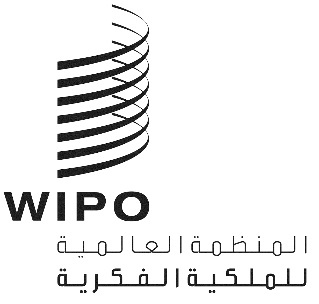 AMM/LD/WG/18/3MM/LD/WG/18/3MM/LD/WG/18/3الأصل: بالإنكليزيةالأصل: بالإنكليزيةالأصل: بالإنكليزيةالتاريخ: 13 أغسطس 2020التاريخ: 13 أغسطس 2020التاريخ: 13 أغسطس 2020جدول الرسوم فرنك سويسري1.	[محذوف]2.	الطلبات الدوليةيجب تسديد الرسوم التالية الذكر والمستحقة عن عشر سنوات:1.2.	رسم أساسي (المادة 8(2)"1" من البروتوكول)*1.1.2.	إذا لم كن أي لعلامة بالألوان6532.1.2.	إذا كان لعلامة بالألوان903[…]